2018 Asian Youth Entrepreneur Summer CampPurpose: The camp aims to encourage the exchange of innovation ideas and entrepreneurship thinking between the younger generations in Asia. Through this program, we hope to facilitate cross-border startups, promote and share the development of regional economic resources and services. The 10-day program covers activities including entrepreneurship courses, ideas exchanging (between the participants and the investors), company visits, and cultural experience trip.*For the ideas exchanging on the last day of the camp, each team will pitch to the venture capital and angel investor, and have the chance to get investment for your idea.Date: August 1-10, 2018 Eligible participants: 40 students (20 students from Southeast Asian countries and 20 Taiwanese students)College or university students with passion and ideas of innovation and entrepreneurship. (including graduate and Ph.D Program students)Participants should have fair/good English communication skills (at least fluent for daily life conversation.)Registration: Applicants should fill in the application form (as attached) and email the to this email address(t1r1s1a1@gmail.com) before May 31th. The organizer will review the applications and announce the list of qualified applicants in June.We Offer: Full subsidy for round-trip airfare (between participant’s home country to Taiwan), accommodation, and meals during the program.Contact information:Center for Innovation and Entrepreneurship Education, National Kaohsiung University of Science and TechnologyE-mail: t1r1s1a1@gmail.comContact person: Teresa SunSponsor: Youth Development Administration, Ministry of Education, R.O.C 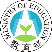 Organizer: National Kaohsiung University of Science and Technology  Application formExtra credit (bonus)Share your business or product ideas with us.  ( doc.,ppt.,pdf., or in video format are all available)1 to 3 minutes self-introducing videoOther supporting materialsScoring Criteria:Business/product idea 40%Completeness of document 30%Relative learning experiences to Entrepreneurship 20%Good English communication skills 10%NamePhotoPhone numberPhotoE-mailPhotoUniversityPhotoDepartmentPhotoGradePhotoInterestPhotoSpecialtyPhotoSelf-introductionPlease list out the innovation and entrepreneurship related activities that you have been participate in before.Business or product ideasWhat do you expect to get from this camp?